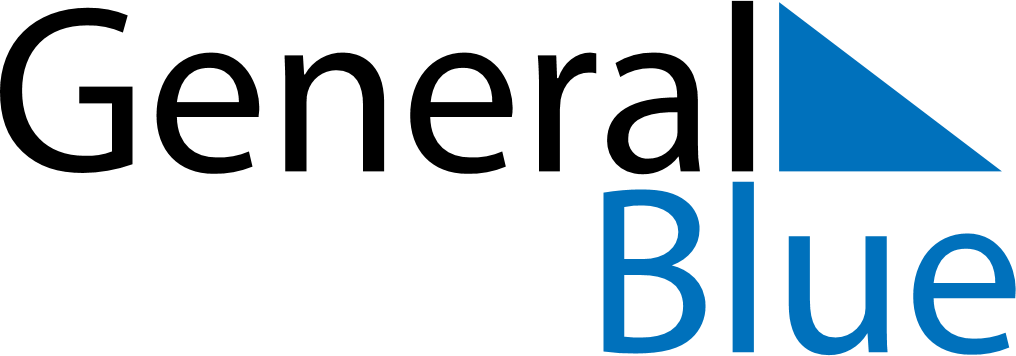 June 2030June 2030June 2030LiechtensteinLiechtensteinSUNMONTUEWEDTHUFRISAT123456789101112131415PentecostWhit Monday16171819202122Corpus ChristiFeiertagsbrücke2324252627282930